Приложение № 2 към Заповед №РД-06-30/28.09.2020г.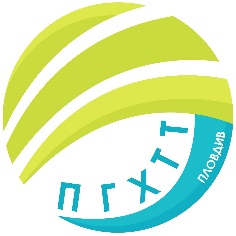 ПРОФЕСИОНАЛНА ГИМНАЗИЯ ПО ХРАНИТЕЛНИ ТЕХНОЛОГИИ ИТЕХНИКА – ГР. ПЛОВДИВe- mail: pghtt_plov@pghtt.net, http://pghtt.net/гр. Пловдив 4003, бул. „Васил Априлов” № 156, Директор: 032/95-28-38, Секретар: 032/95-50-18, Клас VIII А ГРАФИК ЗА КЛАСНИ И КОНТРОЛНИ РАБОТИI СРОК НА 2020/2021 УЧЕБНА ГОДИНАинж. Людмила Ганчева,директор на ПГ по хранителни технологии и техника – гр. Пловдив	Учебен предметСептемвриОктомвриНоемвриДекемвриЯнуари	Учебен предметдата/часдата/часдата/часдата/часдата/часБългарски език и литература28.09.2020г.7 час19.10.2020г.7 час01.12.2020г.2 и 3 час /Кл./07.01.2021г.3 часМатематика16.11.2020г.2 час07.12.2020г.2 час /Кл./ЧЕ – английски език21.09.2020г.6 час05.10.2020г. -4 ч16.10.2020г. 3 ч27.10.2020г. -4 ч11.11.2020г.3 час15.12.2020г.4 и 5 час /Кл./12.01.2021г.5 часИнформационни технологии25.01.2021г.3 часИстория и цивилизации29.09.2020г.6 час03.11.2020г.6 часГеография и икономика24.09.2020г.7 часФилософия09.12.2020г.5 часБиология и здравно образование25.11.2020г.7 час13.01.2021г.7 часФизика и астрономия26.11.2020г.2 час21.01.2021г.2 часХимия и опазване на околната среда04.12.2020г.5 час22.01.2021г.5 часПредприемачество23.Х.2020г.1 час08.01.2021г.1 час